Tema: Iš ko padaryti daiktai? Medžiagų grupavimas į lengvas  ir sunkiasKlasė :2Veiklos tikslas: suprasti , kad medžiagas grupuoti į lengvas ir sunkias galima netik jas sveriant , bet ir merkiant į vandenį.Tyrimas1.Bandymas. Skęsta ar plūduriuoja?2. Bandymas. Kas greičiau pasieks dugną?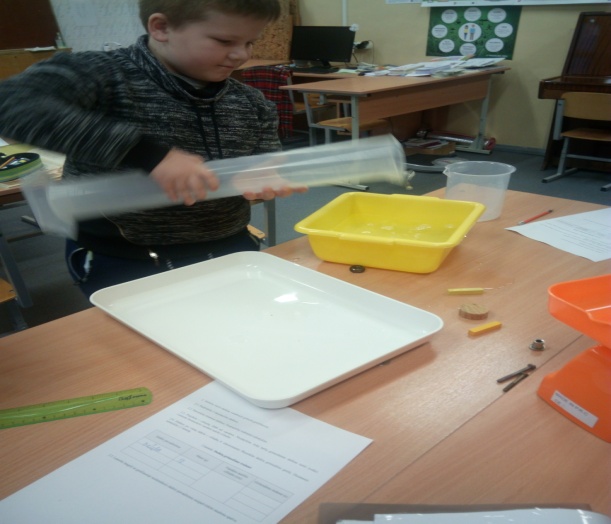 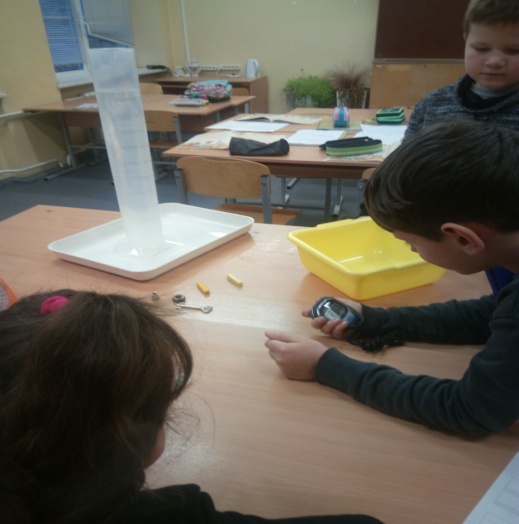 Tema:  Kodėl pučia vėjas?TyrimasBandymas: Oro  sūkuriaiTiriamosios veiklos tikslas: įvertinti vėjo stiprumą, išsiaiškinti, kaip susidaro sūkuriai.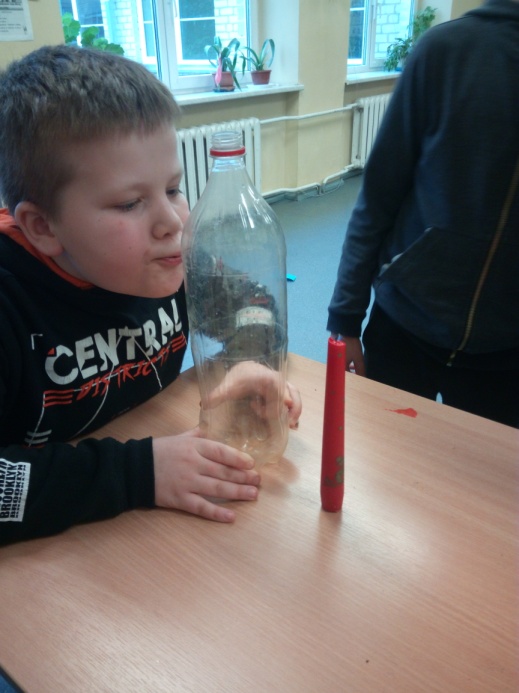 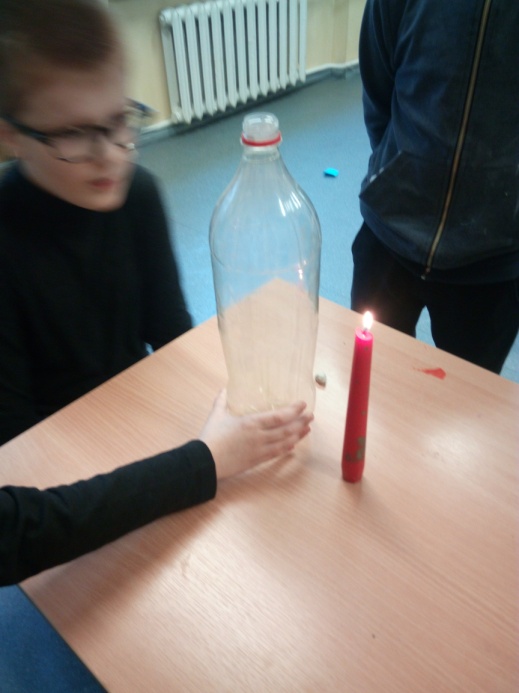 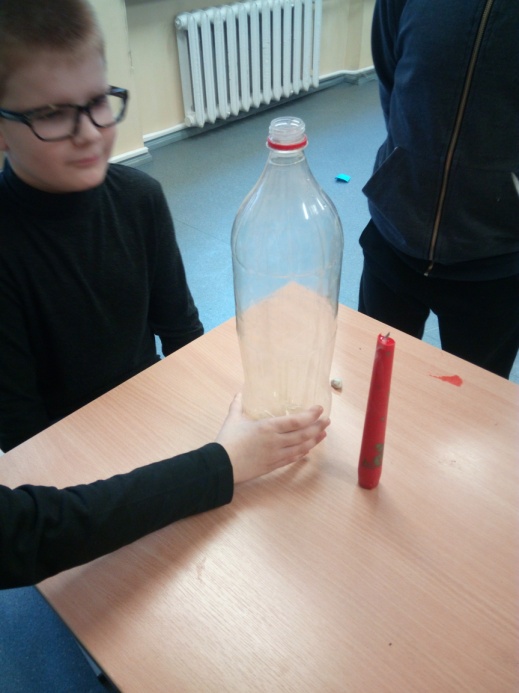 